TEACH AND TRAIN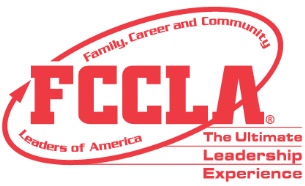 Career Exploration and Self Assessment Summary Page InstructionsDIRECTIONS:Career Exploration and Self Assessment summary should not exceed 3 pages in length or 5 slides. Use this outline with these headings, in this order, when preparing Career Exploration and Self Assessment summary pages. Answers to these questions may be comprehensive and include data and resources for the information.CAREER EXPLORATION (2 pages maximum):What are the education path and qualifications necessary for a career in the education/training field in which you are interested?Please list a sample job description for your ideal education/training career.What skills are needed for this career?What is the current and future job outlook for this career?Mentorship is a big component in education/training job sustainability. Who could be a mentor to you and what other measures could you take to ensure a long, enjoyable, and successful career?What are the entry-level positions and opportunities for professional advancements in this career field?SELF ASSESSMENT (1 page maximum):Why are you personally interested in this career?What personal skills and learning style do you have that indicate that you might be suited for this career choice?Describe what appeals to you about a career in education or training?What other aspects of your self assessment have you considered?TEACH AND TRAINShadowing Reflection Summary Instructions Senior and OccupationalDIRECTIONS:Write a reflection on the shadowing experience of a best practices teacher or a corporate trainer. The Shadowing Reflection Summary should not exceed 3 pages in length or 5 slides. Use this outline in this order. Include this in the electronic or hardcopy portfolio.Describe the shadowing experience, where, when, length of shadowing, why you chose this person to shadow, and the setting and classrooms or trainings sessions you observed.Observations:What observations did you make about room management techniques?What observations did you make about the content/curriculum being taught?How did the teacher or trainer manage the lesson?What evidence did you see of planning?Discuss with the teacher/ trainer the following.The school’s or organization’s mission statementThe curriculum standards or guidelines.The career of teaching/ training.Maintaining a professional motivation for the career.Their “best advice” to a new teacher/ trainer or a potential teacher/trainer.Why did they choose the presentation strategies methods that were used?How did they choose the activities?How did they accommodate diverse learning styles, or accommodations needed, learning styles, language, cultural values, and ethical standards of teaching/ training?Include other applicable observations.TEACH AND TRAINLesson/Workshop PlanUse this template, in the order given, when preparing lesson/workshop plan. Plan may not exceed 3 pages or 4 slides in length.FCCLA Lesson Plan Template, continuedFCCLA Lesson Plan Template, continuedTopic:Grade Level:Timeframe:FCCLA National Program(s) Integration (if applicable):FCCLA Competitive Event (STAR Event, Skill Demonstration Event, FCCLA/LifeSmarts Knowledge Bowl, Knowledge Matters) Integration (if applicable):Learning Objectives:National Family and Consumer Sciences Standards (or others as appropriate):Career Readiness Practices (Select all that apply):Materials Needed:Instructional Strategies:Activity 1:Activity 1 Timeframe:Activity 1 Materials Needed:Activity 2:Activity 2 Timeframe:Activity 2 Materials:Activity 3:Activity 3 Timeframe:Activity 3 Materials Needed:Assessment (ex. journal, rubric, test, portfolio, observation, formative, summative, pre/post test, etc):Other Resources (ex. graphic organizer, handouts, PowerPoint presentation, etc.):Source (If Applicable : cite any published or copyrighted materials used in this lesson plan):Additional Notes: